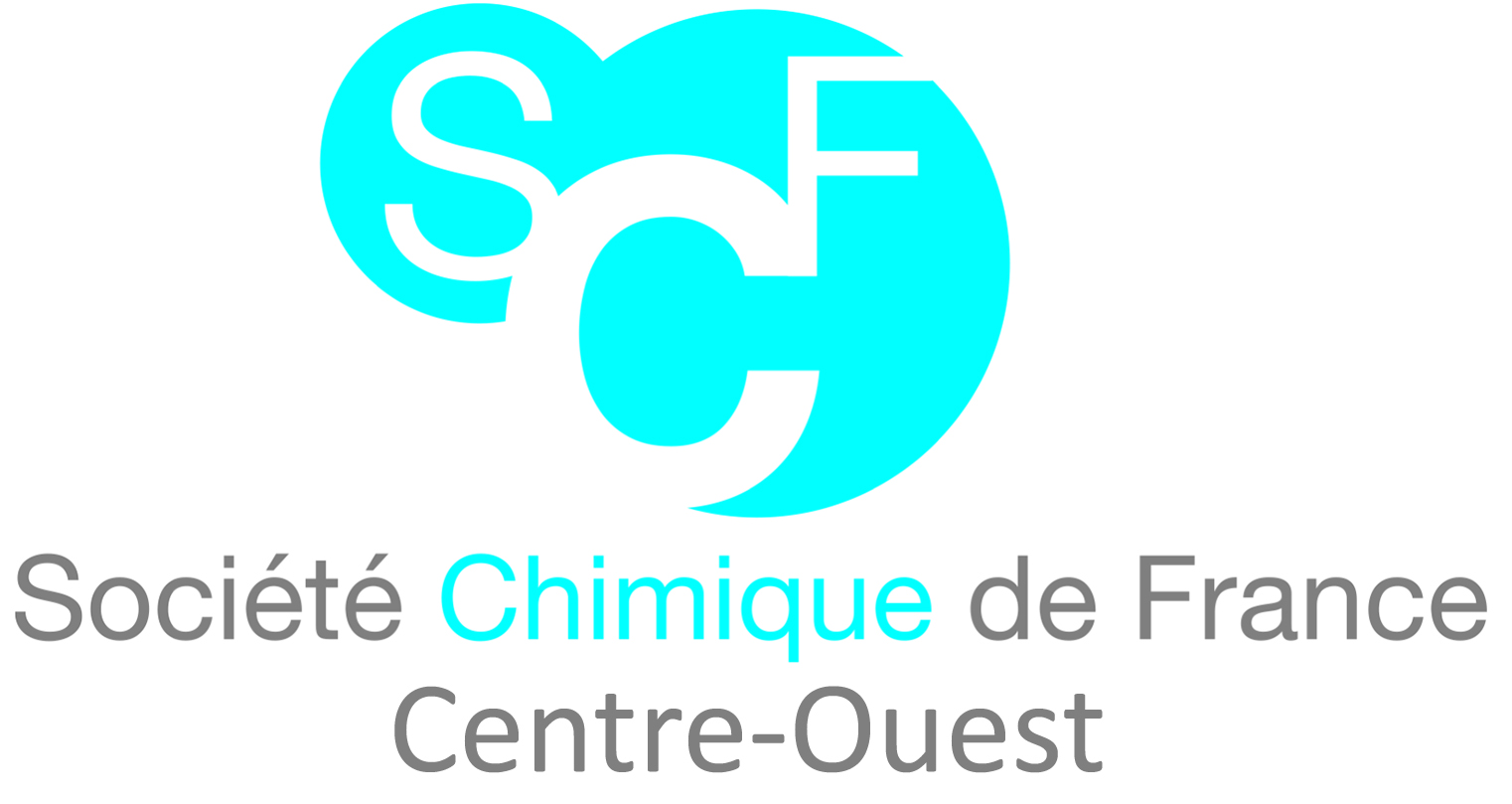 Journées de la Section Régionale Centre-Ouest Société Chimique de FranceJeudi 17 Mars 2022, Vendredi 18 Mars 2022Université de LimogesCentre Européen de la Céramique12, rue Atlantis 87068 Limoges Cedex1ère annonce – le 7 Janvier 2022Appel à communications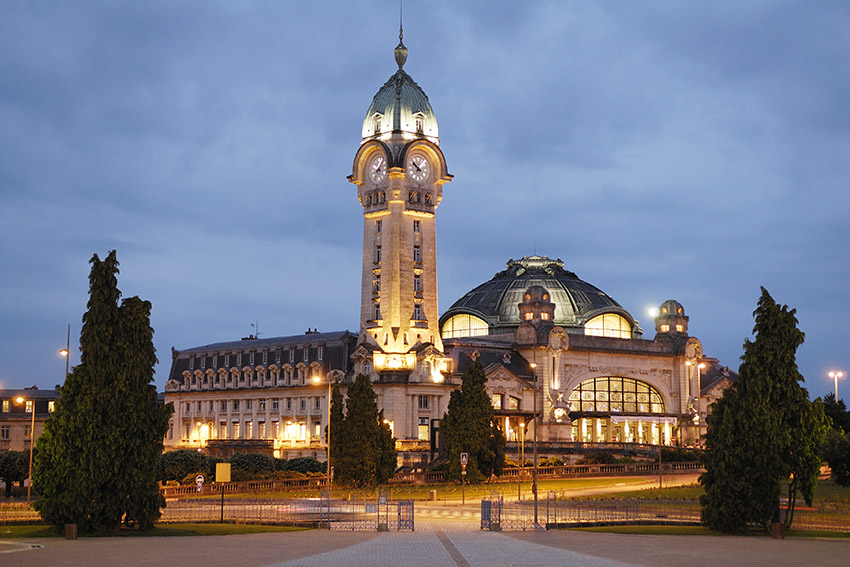 DATES IMPORTANTESPremière annonce : 7/01/2022	Deuxième annonce : 04/02/2022	Date limite d’envoi des résumés : 14/02/2022Réponse aux propositions : 21/02/2022	Date limite, inscription à prix réduit : 04/03/2022Inscription majorée de 30 € après le : 05/03/2022COMITÉ SCIENTIFIQUEBATONNEAU Yann (IC2MP, Poitiers)CAILLE Julien (ICOA, Orléans, Club Jeunes)DESCHAMPS Michael (CEMHTI, Orléans)GILLAIZEAU Isabelle (ICOA, Orléans)HIEBEL Marie Aude (ICOA, Orléans)MAITRE Alexandre (IRCER, Limoges)PALMAS Pascal (CEA Le Ripault, Monts)SOL Vincent (PEIRENE, Limoges)THIERY Valérie (LIENS, La Rochelle)VALANGE Sabine (IC2MP, Poitiers)VIGIER OLIVEIRA Karine (IC2MP, Poitiers)COMITÉ LOCAL D’ORGANISATIONBOULESTEIX Rémy (IRCER, Limoges)BREGIER Frédérique (PEIRENE, Limoges)CHALEIX Vincent (PEIRENE, Limoges)LUCAS Romain (IRCER, Limoges)MAITRE Alexandre (IRCER, Limoges)PRADEILLES Nicolas (IRCER, Limoges)SOL Vincent (PEIRENE, Limoges)VANDENHENDE Marion (IRCER, Limoges)L’inscription au congrès, la trame pour le résumé de la présentation (orale ou sous forme d’affiche) et les informations complémentaires sont accessibles sur le site internet des journées via le lien suivant :https://new.societechimiquedefrance.fr/sections_regionales/centre-ouest/journees-de-la-section-regionale-centre-ouest/Vous pouvez aussi contacter pour toute question : Alexandre MAITREUniversité de LimogesTél : 05 87 50 23.48email : alexandre.maitre@unilim.frMarie-Aude HIEBELUniversité d’OrléansTél. :  02 38 49 45 75email : marie-aude.hiebel@univ-orleans.fr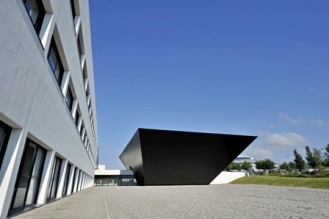 JOURNÉES SCF de la Section régionale Centre-OuestCes journées, qui se déroulent annuellement, ont pour but de rassembler entre quatre-vingts et cent chimistes de différents horizons (doctorants, post-doctorant, enseignants-chercheurs, chercheurs, personnels techniques) et notamment de Limoges, Orléans, Poitiers, La Rochelle et Tours. Ces journées scientifiques de déroulent sur deux journées et s’articulent autour de six conférenciers invités dont les présentations porteront sur les thématiques « Chimie pour la production d’énergie, chimie des matières naturelles/molécules bio-sourcées et applications en chimie ». Les participants sont invités à exposer leurs travaux les plus récents afin de partager leurs résultats sur tous les aspects de la chimie (chimie organique chimie analytique, chimie des matériaux, chimie théorique…). Les objectifs de ces journées sont doubles :d’une part, apporter une vision élargie dans différents domaines de la chimie ;d’autre part, permettre aux jeunes chercheurs, notamment aux doctorants, de présenter leurs travaux de recherches à leurs pairs et de se rencontrer.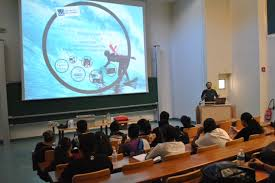 Les conférenciers invités suivants ont accepté de participer à ces journées :Dr. Stéphanie Norsikian - Synthèse Totale de la Tiacumicine B et analogues – (ICSN – Gif-sur-Yvette)Dr. Michael Pitcher - Synthèse hors-équilibre de nouveaux oxydes cristallins – (CEMHTI, Orléans)Dr. Mickael Capron - Valorisation de synthons issus de la Biomasse : morceaux choisis ! – (UCCS Vlleneuve d’Ascq)Dr. Pauline Poinot - VOC-based probes for biomedecine (IC2MP, Poitiers)Pr. Marc Robert - Molecular (photo)electrochemical reduction of CO2 to C1 products with 2, 4, 6 and 8 electrons. From mechanistic studies to hybrid systems and devices (Laboratoire d’Electrochimie Moléculaire, Paris)Dr. Julie Bourret - Formulations éco-responsables de pâtes céramiques mises en forme par impression 3D (IRCER, Limoges).Les lauréats des prix de thèse 2020 et 2021 de la section Centre-Ouest de la SCF seront invités à présenter leurs travaux de recherche en présentiel ou en distanciel à l’occasion de ces journées.Communications orales et par affichesLes communications orales seront organisées sous la forme de deux sessions parallèles. Les thèmes de recherche proposés concerneront tous les aspects de la chimie. Le Comité d’Organisation souhaite encourager les doctorants et les jeunes docteurs à présenter préférentiellement des communications orales mais également des communications par affiches. Trois prix réservés aux doctorants et jeunes docteurs seront décernés à l’issue de ces journées scientifiques : deux prix pour la meilleure communication orale et un prix pour la meilleure présentation par affiche.FRAIS D'INSCRIPTIONCes frais incluent la participation aux journées, les déjeuners des jeudi 17 mars et vendredi 18 mars, dîner du 17 mars, les pauses café ainsi que le fascicule des résumés. Frais d’hébergement non compris dans le montant de l’inscription. Participant (membre SCF)	80 ЄParticipant (non membre SCF)	110 ЄÉtudiant (membre SCF)	50 ЄÉtudiant (non membre SCF)	90 ЄExposant, industriel	200 ЄTous les tarifs seront majorés de 30 € après le 5/03/2022. Afin de bénéficier du tarif réduit en tant que membre SCF ou étudiant, il sera demandé au moment de l’inscription de fournir une pièce justificative (copie de la carte d’étudiant, n° d’adhérent SCF) et de l’envoyer par email à : journees2022scfco@gmail.com